2020年静安区教师招聘（第二批）岗位计划情况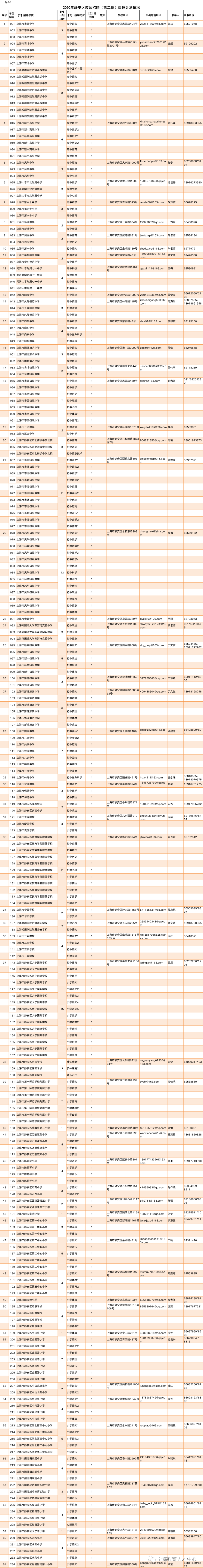 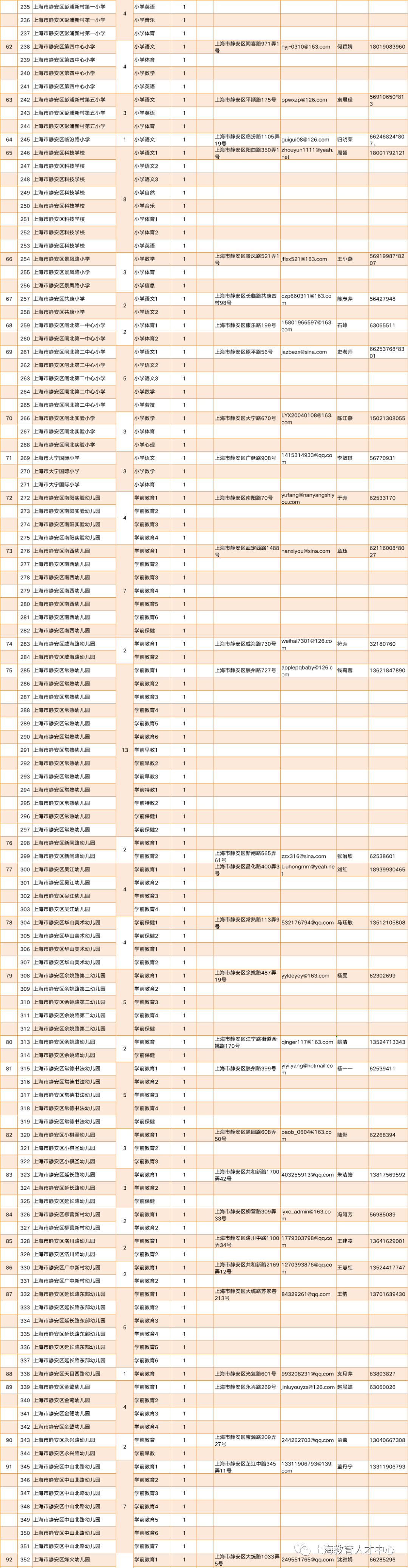 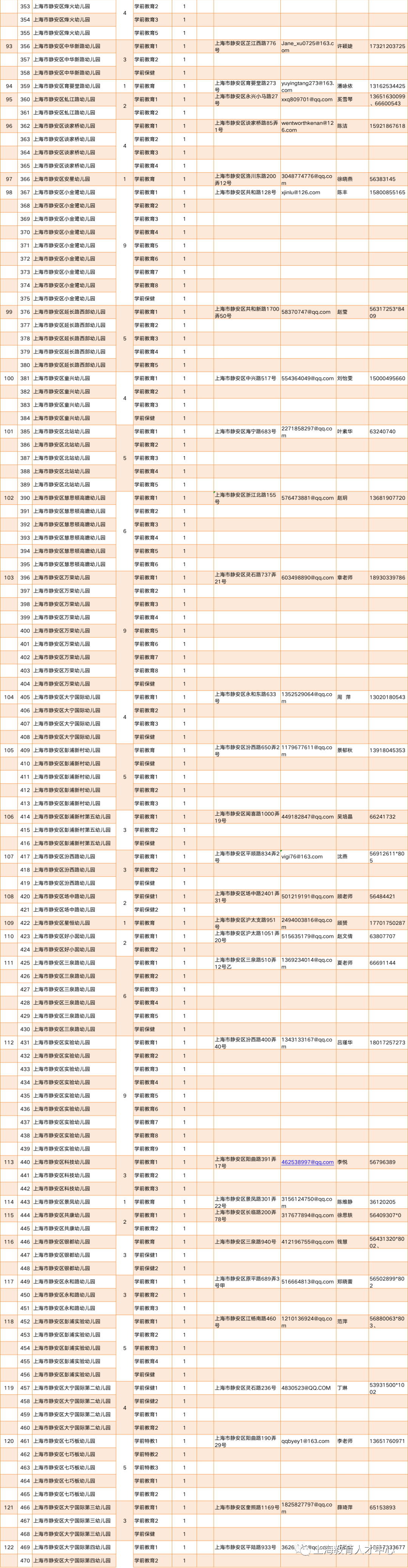 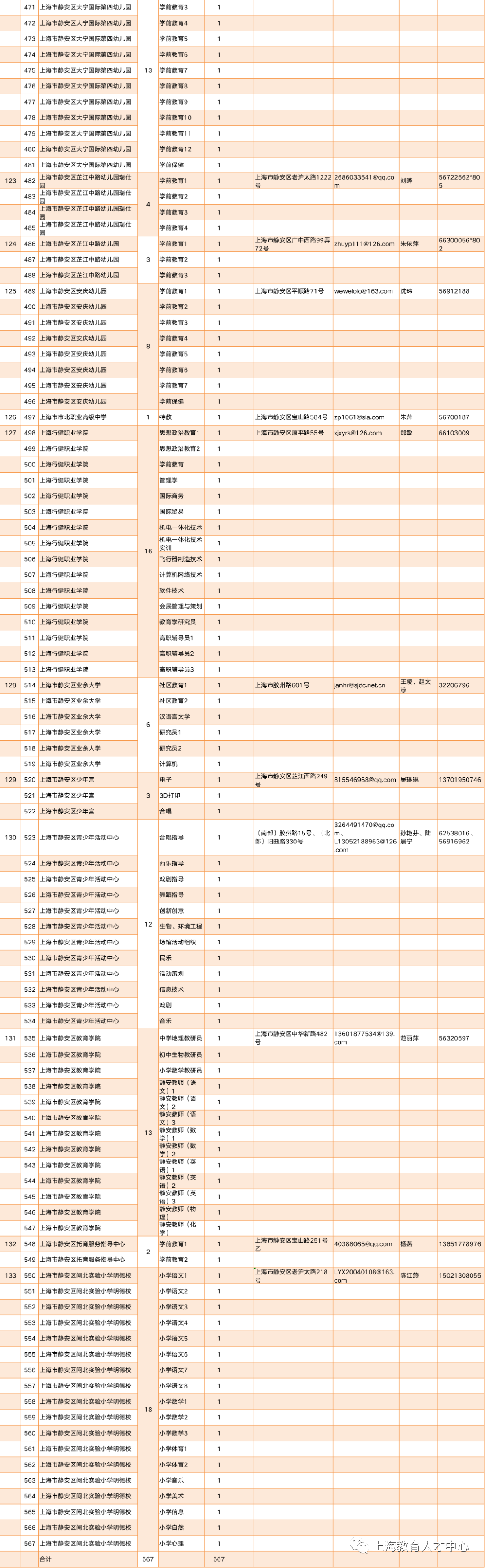 